IMPORTANT – please read this information before completing this risk assessment.This is a model risk assessment and MUST be adapted to reflect the significant hazards and control measures present in your site to allow the safe return of pupils and staff to your school. This is a live document and it must be continuously reviewed alongside the latest Covid-19 government guidance. It must also be read alongside existing risk assessments and health and safety arrangements for your school. The control measures listed are prompts and will not necessarily reflect those in all establishments and you MUST adapt it by adding (or removing) and outlining in detail the control measures as appropriate to your establishment.If you need help to complete this risk assessment, please refer to HS47 (Risk Assessment Arrangements) or telephone the Devon Health & Safety Service on 01392 382027. Suspected or confirmed cases of COVID-19 must be reported to the local Public Health England (PHE) Health Protection team on 0300 303 8162 (press Option 1, Option 1). This will enable you to discuss the outbreak control measures that are needed and the information to be communicated to others.  You should also email the school priority alert mailbox (educate.schoolspriorityalerts-mailbox@devon.gov.uk to ensure the DCC Education team also know promptly. 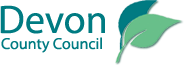 Signed: Headteacher/Head of Department:       J Phillpotts                                             Date 15.7.20The outcome of this assessment should be shared with the relevant staff.A copy of the completed assessment to be kept on file and copied to the Health & Safety Co-ordinator.Covid-19 Guidance for Full Opening September 2020RA100 V2Establishment/Department:North Petherwin Primary SchoolEstablishment Risk AssessmentRA100 V2Address: Brazzacott, North Petherwin, Launceston, Pl158NEAddress: Brazzacott, North Petherwin, Launceston, Pl158NEAddress: Brazzacott, North Petherwin, Launceston, Pl158NEPerson(s)/Group at RiskStaff, Pupils, Visitors and ContractorsPerson(s)/Group at RiskStaff, Pupils, Visitors and ContractorsDate assessment completed: 14.7.20This document is to remain under constant review due to the fast-changing nature of DfE / Government guidance in response to the challenges posed by Covid-19.  Date assessment completed: 14.7.20This document is to remain under constant review due to the fast-changing nature of DfE / Government guidance in response to the challenges posed by Covid-19.  Return to school risk assessment – based on the principles and guidance contained within DfE Guidance: Covid-19 Implementing protective measures in education and childcare settings (15 May 2020) and updated following the publication of Guidance for Full Opening (2 July 2020) and Managing School Premises during the Covid-19 outbreak (7 July) As part of planning for full return in the autumn term, it is a legal requirement that schools should revisit and update their risk assessments (building on the learning to date and the practices they have already developed), to consider the additional risks and control measures to enable a return to full capacity in the autumn term.This risk assessment is generic, and each school is responsible for reviewing and amending to ensure it is applicable to their setting. This risk assessment should be read alongside DCC guidance document C-19, checklist C-19 and the latest government guidance:  Guidance for Full Opening General guidance on completing risk assessments is available at arrangements note HS47. Updates:  When conducting the risk assessment. it is important that the school adopts a considered collaborative approach in line with DfE Guidance. Return to school risk assessment – based on the principles and guidance contained within DfE Guidance: Covid-19 Implementing protective measures in education and childcare settings (15 May 2020) and updated following the publication of Guidance for Full Opening (2 July 2020) and Managing School Premises during the Covid-19 outbreak (7 July) As part of planning for full return in the autumn term, it is a legal requirement that schools should revisit and update their risk assessments (building on the learning to date and the practices they have already developed), to consider the additional risks and control measures to enable a return to full capacity in the autumn term.This risk assessment is generic, and each school is responsible for reviewing and amending to ensure it is applicable to their setting. This risk assessment should be read alongside DCC guidance document C-19, checklist C-19 and the latest government guidance:  Guidance for Full Opening General guidance on completing risk assessments is available at arrangements note HS47. Updates:  When conducting the risk assessment. it is important that the school adopts a considered collaborative approach in line with DfE Guidance. Assessor(s): J Phillpotts, J CallowAssessor(s): J Phillpotts, J CallowSignificant Hazard SectionControl measures in placeAdditional measures or actions not included in this column below should be put in the assessor’s recommendations at the end of this documentOptional:  School’s comments re. mitigations put in placeSocial distancing and reducing risk of transmission Entrance and egress to school site causing large groups of people inside school grounds compromising social distancing.No stagger drop-off and collection times required as relatively small numbers of pupils arriving.Separate entrances identified and parents and pupils informed prior to return to school. Signs put on doors to instruct pupils which door to access school. If possible, only one parent to attend. Pupils must be instructed to wash their hands, on arrival.No stagger drop-off and collection times required as relatively small numbers of pupils arriving.Separate entrances identified and parents and pupils informed prior to return to school. Signs put on doors to instruct pupils which door to access school. If possible, only one parent to attend. Pupils must be instructed to wash their hands, on arrivalParents gathering at school gate not social distancingPlan parents’ drop-off and pick-up protocols that minimise adult to adult contact. Make clear to parents that they cannot gather at entrance gates or doors or enter the site (unless they have a pre-arranged appointment, which should be conducted safely.Parents will be notified of the expectations regarding keeping safe protocols prior to September start date. As of November, parents required to wear face coverings on school grounds. Signs put up to remind parents and HT to regularly remind parents via Class Dojo.Overcrowding in classrooms and corridors.Children are to be grouped into consistent groups with contact between groups avoided (see Curriculum section below). Desks should be forward facing and spaced as far apart as possible and arranged so that face to face seating is avoided. Set out classrooms where possible to ensure access to outside space and their age appropriate equipment and resources, whilst preventing mixing with other groups. Removal of some furniture may be required to enable this. Reduce movement around the school using timetabling and appropriate selection of classroom or other learning environments. Stagger assembly groupsReception, Year 1, 2,and 3 will form one group  to accommodate Year 1 pupils who will have to join Reception group for continuous provision and for Year 3 pupils who need RWI.Some staff will have to crossover groupings for RWI, intervention. continuous provision and supervising lunchtime.They will observe 2m distancing.In small rooms, because of practicality, not all desks will be able to be forward facing.  Risk of transmission within EYFS settingsUpdated Guidance for EYFS  (2 July 2020) to be followed.https://www.gov.uk/government/publications/coronavirus-covid-19-early-years-and-childcare-closures/coronavirus-covid-19-early-years-and-childcare-closures removes keeping children in small consistent groups within settings, but still minimising mixing where possible taking into consideration increased risk factor to staff.Year 1 pupils will join Reception class for continuous provision as required. Groups mixing during breaks and lunchtime compromising social distancing.Staggered break times and ensure appropriate supervision is in place. Use different playground locations where possible Staggered lunchtimes & in set groups with handwashing – tables kept apart. Or lunches delivered to classrooms. Ensuring everyone keeps further apart than normal.  Cleaning of tables between uses by different groups. Different playground locations can only be used when weather is dry.Length of lunch time may have to be extended to ensure all pupils can eat in their groupings. Pupils will maintain social distancing while they eat lunches. There will be two sittings with a clean between sittings.Groups mixing during extra-curricular provisionCarefully consider how such provision can work alongside wider protective measures, including keeping children within their year groups or bubbles where possible. If it is not possible to maintain bubbles being used during the school day then use small, consistent groups. Holiday club guidance suggests delivering sessions outside where possible As with physical activity during the school day, contact sports should not take place and recommendations set out in Protective measures for out-of-school settings during the coronavirus (COVID-19) outbreak should also be taken into consideration. Groupings will be maintained as much as possible with some exceptions as mentioned above. School clubs will be delivered outside. In the event of bad weather the club will be cancelled.Spread of virus due to increased numbers of people within the building.Inform parents that if their child needs to be accompanied to school only one parent should attendIncluded in letter to parent.StaffStaff should maintain Public health guidance of 2m wherever possible. If reduced to 1m as long as mitigations are in place, e.g. not face to face or wearing PPE (face covering doesn’t count) or a Perspex screen in place. The priority is always to try to maintain 2m social distancing, but where this cannot be achieved, regular hand washing/cleaning and good respiratory hygiene are also important for both staff and pupils.Staff will not be wearing face masks for general day-to-day teaching and supervision. PPE will be worn when a child is displaying symptoms of Covid 19.From November, staff required to wear face coverings outside when greeting pupils and dismissing pupils at the end of the school day.Premises related matters Changes to building use being safe for pupils & staff – e.g. storage, one-way systems, floor tape.Review whole school risk assessment (RA22 or equivalent), to ensure control measures remain suitable and in place. Update risk assessments to include any changes that have been necessary (e.g. handwashing, one-way systems, allocation of specific classrooms) and this must include curriculum risk assessments where necessary. Consider how the layout will enable access to outdoor space and the equipment necessary for teaching the year groups. Consider how changes will impact on arrangements such as safe fire evacuation routes (see below).  No one-way systems will be put in place as not feasible but individual entrances for groups will be set up.In the event of fire pupils will leave by the safest closest exit as per usual drill.  First Aid procedures – Reduced numbers of first aiders and Paediatric first aider.Review First Aid risk assessment (RA22 or equivalent). Rota systems in place to ensure adequate numbers of first aid and PFA trained staff.  Communication of first aid arrangements during daily briefings. PPE within first aid suppliesFire ProceduresReview the fire risk assessment taking into consideration any changes made to the layout, and the impact this may have on fire evacuation and escape routes.  Ensure that testing and monitoring regimes are in place for fire detection and alarm systems, fire extinguishers and that any interim arrangements (such as doors propped open where necessary to reduce hand contact), are managed so that they do not compromise fire protection (and security) measures.  Review where required fire evacuation routes and assembly points to ensure that social distancing guidelines are being met. There have been no changes made to the layout so this will not impact on fire evacuation and escape routes.  See H&S Checklist re alarm, extinguishers and emergency lighting.  Remind staff and children that social distancing guidelines must be met at the assembly point. Have a fire drill when pupils return.Pupils will leave by their nearest exit in event of fire and gather at the front of the school building with a 2m distancing between groups.Water hygiene – management of legionellaReview the water hygiene management plan. Ensure that agreed regimes for flushing and monitoring of temperatures have been maintained throughout any period of closure / partial opening.  Where regimes have not been maintained ensure that cleaning and disinfection has taken place prior to reoccupation as per government guidance Managing School Premises during the Covid-19 outbreak.This has been on-going during closure. Water hygiene management plan reviewed. Agreed regimes for flushing and monitoring of temperatures have been maintained throughout the period of closure/partial opening.  See H&S checklist.Using and monitoring new practices to reduce risk of Covid-19 transmissionTraining of all staff via briefing prior to start – to include contents of this RA, alternative layouts and any changes to fire evacuation routes, use of PPE, location of designated room for suspected cases.  Explaining to children about the use of face coverings – to support children with adhering to social distancing. Headteachers and school leaders must monitor arrangements and make remedial actions where needed. Ensure there are opportunities for all employees to raise concerns / make suggestions. Training of all staff via briefing prior to start – to include contents of this RA, use of PPE, location of designated room (staff room) for suspected cases.  Head to monitor arrangements throughout the day and make remedial actions where needed. Employees can raise concerns / make suggestions through email or phone call at the end or beginning of the school day.Management of premises related risks e.g. asbestos, delayed statutory testing (LOLER) Communication arrangements to ensure that requirements and controls are understood by responsible persons (e.g. signing in processes for contractors). If equipment is not within statutory test periods (e.g. lifts and hoists) then it should be taken out of use until the inspection and test can be completed. Communication arrangements to ensure that requirements and controls are understood by responsible persons (e.g. signing in processes for contractors).This will be managed by JP. Staff rooms and offices to comply with social distancing and safe working practice Numbers of people reduced at one time to allow social distancing – chairs removed/placed apart. Avoiding unnecessary gatherings. Where possible reduce the use of communal / shared facilities such as tea and coffee facilities and encourage staff to bring their own food and utensils. Enhanced cleaning regimes as per below. Numbers of people reduced at one time on a rota to allow social distancing – chairs removed/placed apart. Staff to bring their own food and utensils. Enhanced cleaning regimes as per below. Minimal staff in the building. One staff member in the kitchen at a time. Wipe down kettle and taps before and after use.Ventilation to reduce spreadOpen windows and prop doors open, where safe to do so (bearing in mind fire safety, security and safeguarding). Where mechanical ventilation is present, recirculatory systems should be adjusted to full fresh air. If mechanical ventilation systems cannot be adjusted to full fresh air systems should be operated as normal. Ventilation to chemical stores should remain operational.Open windows and prop doors open, where safe to do so (bearing in mind fire safety, security and safeguarding). Management of wasteEnsure bins for tissues are emptied throughout the day. Follow Guidance on disposal of PPE waste (such as used fluid resistant masks) Bins to be fully emptied at the end of each day by the cleaner.Follow guidance on disposal of waste (such as used fluid resistant masks) https://www.gov.uk/government/publications/safe-working-in-education-childcare-and-childrens-social-care/safe-working-in-education-childcare-and-childrens-social-care-settings-including-the-use-of-personal-protective-equipment-ppe#how-should-ppe-and-face-coverings-be-disposed-of Management of incoming goodsConsider how to manage supplies coming into the school, which takes into consideration SD and hygiene measures. E.g. drop-off point – one person controls the process etc.To be managed by HT and school secretarySchool owned outdoor play equipment Promote good hygiene and social distancing using signage and other methods of comms (community noticeboards, school newsletters) to set out: maximum numbers to enable SD, encouraging parents to clean children’s hands before and after play, disposal of all rubbish. Consider limiting numbers (e.g. taking out swings), using time limits, one ways systems around pieces of equipment, cleaning regimes if applicable for high traffic touch points such as slides, monkey bars and climbing frames / walls, playhouses and huts, crawl through tunnels and tube slides, exercise equipment, gates, benches and picnic tables, refuse areas and bins. Encourage effective sanitation by users, parents etc. Consult guidance on Managing Outdoor Playgrounds for equipment also used by the community.When used by the school, it must be appropriately cleaned between groups of children and only used by one group at a time. Cleaning and reducing contamination Contaminated surfaces spreading virus.Classroom based resources such as sports, art and science equipment can be used and shared within the bubble. Such resources should be cleaned frequently and meticulously and always between bubbles or rotated to allow them to be left unused and out of reach for a period of 48 hours (72 hours for plastics) between use by different bubbles.Follow government guidance for working in education and childcare if a someone becomes ill with suspected COVID-19 at the setting. Follow guidance on Cleaning and decontamination of non-health care settings. Further guidance on cleaning non health care settings is to be published by Public Health England by the end of the summer term. Remove unnecessary items from classrooms and other learning environments where there is space to store it elsewhere. Regular cleaning will be carried out. Follow government cleaning guidance if  someone becomes ill with suspected COVID-19 at the setting https://www.gov.uk/government/publications/safe-working-in-education-childcare-and-childrens-social-care/safe-working-in-education-childcare-and-childrens-social-care-settings-including-the-use-of-personal-protective-equipment-ppe  Sprays will be available in classroomsShared resources and equipment increasing spreadPrevent the sharing of stationery and other equipment where possible. Suitable procedures in place for managing access to items of ‘heavy use’ such a photocopiers to maintain social distancing.  Enhanced cleaning regimes.  Appropriately cleaned between groups of children if possible and only one group with a class of 30 maximum at a time.Cleaning staff and hygiene contractor's capacity - providing additional requirementsDiscuss with cleaning contractors or staff the additional cleaning requirements and agree additional hours to allow for this.  Ensure cleaning products being used are suitable and that adequate supplies of cleaning materials are available. See  Safe working in education and childcare for guidance on PPE and guidance on cleaning non-health care settings. Put in place an enhanced cleaning schedule and establish more frequent cleaning of shared areas or those used by different groups. Additional guidance on cleaning of non-health care settings is to be published by Public Health England by the end of the summer term.Prevent the sharing of stationery and other equipment where possible. Suitable procedures in place for managing access to items of ‘heavy use’ such a photocopiers to reduce social distancing. Only one person to be at the photocopier at any one time and to be cleaned after use.  Enhanced cleaning regimes of all shared equipment and spaces.Sufficient handwashing facilities for staff and pupilsWhere a sink is not nearby, provide supervised access to hand sanitiser in classrooms and other learning environments. Plan in regular access to facilities throughout the day. Provide additional sinks where possible. Ensure enough handwash and sanitiser stations are available based on what you have learned from usage to date. Discuss with cleaner additional cleaning requirements and agree additional hours to allow for this.  Cleaning materials have been ordered. See  https://www.gov.uk/government/publications/safe-working-in-education-childcare-and-childrens-social-care/safe-working-in-education-childcare-and-childrens-social-care-settings-including-the-use-of-personal-protective-equipment-ppe and https://www.gov.uk/government/publications/covid-19-decontamination-in-non-healthcare-settings. Deep clean to take place in half term.Additional time for staff and pupils to carry out handwashingFrequent hand cleaning as part of normal routine. Stagger regular access to handwashing facilities through the day. Build routines into behaviour expectations and school culture.All classrooms have a sink. Only one child at the sink at a time. Hand sanitiser will be available in classrooms but must not be accessible to children. Plan in regular access to facilities throughout the day. Handwashing practice with childrenReview the guidance on hand cleaning and introduce handwashing songs for younger children.  Ensure that help is available for children and young people who have trouble cleaning their hands independently. See guidance and resources available at e Bug.Consider risks around ingestion of sanitiser and where this is a risk substitute for skin friendly sanitiser wipes for young children / those with complex needs.  Frequent hand cleaning as part of normal routine. All groups have their own identified access to handwashing facilities through the day as above.Good respiratory hygiene Promote ‘catch it, bin it, kill it’ ensuring that enough tissues and bins are available. Support should be provided for young children and those with complex needs, particularly where children spit / use saliva.  In such cases this should be considered within the pupil’s individual risk assessment. Review the guidance on hand cleaning and introduce handwashing songs for younger children.  Ensure that help is available for children and young people who have trouble cleaning their hands independently. See guidance and resources available at: https://eug.eu/eng_home.aspx?cc=eng&ss=1&t=Information%20about%20the%20Coronavirus Sufficient supplies of soap and cleaning productsDiscuss with suppliers and contractors to ensure sufficient supplies and deliveries. Use regular detergents and bleach. Review COSHH assessments (RA05) and implement additional controls required where there has been any change in products. Sufficient supplies have been ordered. Use regular detergents. Review COSHH assessments and implement additional controls required if there is any change in products. Toilets being overcrowdedLimit the number of children or young people who use the toilet facilities at one time. Visiting the toilet one after the other if necessary. Different groups don’t need to be allocated their own toilet blocks, but toilets will need to be cleaned regularly and pupils must be encouraged to clean their hands thoroughly after using the toilet.Limit the number of children or young people who use the toilet facilities at one time. Visiting the toilet one after the other if necessary.  Staff related issuesStaff measures to reduce contact and transmissionWhen assessing the return to full opening in September the following section of the DfE guidance must be followed: https://www.gov.uk/government/publications/actions-for-schools-during-the-coronavirus-outbreak/guidance-for-full-opening-schools#section-1-public-health-advice-to-minimise-coronavirus-covid-19-risksWhere this cannot be met, then the school must record why and what other control measures they will adopt. All teachers and other staff can operate across different classes and year groups in order to facilitate the delivery of the school timetable. Where staff need to move between classes and year groups, they should try and keep their distance from pupils and other staff as much as they can, ideally 2 metres from other adults and should avoid close face to face contact and minimise time spent within 1 metre of anyone. Similarly, it will not be possible when working with many pupils who have complex needs or who need close contact care. These pupils’ educational and care support should be provided as normal.When considering the return of non-teaching staff school leaders should recognise the wider government policy that staff who can work from home should do so and apply this where feasible (e.g. in administrative roles). Guidance, model risk assessment and checklist provided to schools, Schools DfE Helpline and resources, access to support via LAManaging supply teachers, visitors, contractors and other temporary visiting staff.Supply teachers, peripatetic teachers and/or other temporary staff can move between schools. They should ensure they minimise contact and maintain as much distance as possible from other staff. Specialists, therapists, clinicians and other support staff for pupils with SEND should provide interventions as usual. Schools should consider how to manage other visitors to the site, such as contractors, and ensure site guidance on physical distancing and hygiene is explained to visitors on or before arrival. Where visits can happen outside of school hours, they should. A record should be kept of all visitors. It is important that staff who are managing supply teachers, visitors, contractors and other temporary visiting staff are conversant with SD and hygiene protocols within the school.If there are any shortages of teachers, then teaching assistants can be allocated to lead a group, working under the direction of a teacher. Carefully planning the year groups for whom provision is offered (using the Dfe priority list) based on staff availability. Follow government guidance on creating and staffing your temporary teaching groups: https://www.gov.uk/government/publications/preparing-for-the-wider-opening-of-schools-from-1-june/planning-guide-for-primary-schools#creating-and-staffing-your-temporary-teaching-groups Will only be an issue if staff are absent due to illness. Would then review provision and amend if required.Note to visitors. We are sure you will but please follow Government guidance in relation to Covid-19 whilst you are visiting our sites.  Each school/site will have different specific instructions which will be explained to you when you arrive, please adhere to the instructions given to ensure safety for everyone.Insufficient staff capacity to deal with increased numbers of pupils - Shortage of teachers to maintain staff to pupil ratiosIf there are any shortages of teachers to teach the number of classes, appropriately trained teaching assistants can be allocated to lead a group, working under the direction of a teacher. Careful planning of the year groups/classes should be undertaken based on staff availability. Supply teachers and other peripatetic staff can be engaged where necessary. See ‘school Workforce’ section of the DfE guidance: https://www.gov.uk/government/publications/actions-for-schools-during-the-coronavirus-outbreak/guidance-for-full-opening-schools#section-1-public-health-advice-to-minimise-coronavirus-covid-19-risks  Plans have been sent with this RA to staff.Talk to staff about the plan. Share risk assessments and timetables. Answer any questions.Anxiety levels of staff and community causing breakdown in staffing ratios, compromising group sizes.Talk to staff about (and/or put in writing) the plans (for example, safety measures, timetable changes and staggered arrival and departure times), including a discussion on whether training would be helpful.  If appropriate, seek GP or occupational health advice. Where the member of staff has anxieties about returning, this conversation can be held and recorded using the ‘Risk assessment for all staff including vulnerable groups’ - https://devoncc.sharepoint.com/:w:/s/PublicDocs/Education/ESoXeZkAQylLupPG5VVG6yQB2iEFDD4pgkko5qBbtOSEkw?e=040Qiy Further advice is available from HR if required.   Talk to staff about the plans (for example, safety measures, timetable changes and staggered arrival and departure times), including discussing whether training would be helpful. Plans have been sent with this RA to staff.Staff understanding of new changes – safe practice at work & in classroom. Teaching in a safe environmentTalk to staff about the plans (for example, safety measures, timetable changes and staggered arrival and departure times), including discussing whether training would be helpful.Access to testing is already available to all essential workers https://www.gov.uk/apply-coronavirus-test     This is subject to them being available from the Government.Accessing testing arrangements are clear for all staff Guidance about testing, including the NHS ‘Test and Trace’ service, is available via this link https://inside.devon.gov.uk/task/guidance-for-dealing-with-coronavirus-covid-19/essential-worker-testing/If a child, young person or other learner becomes unwell with symptoms of coronavirus while in their setting and needs direct personal care until they can return home, the supervising adult  should maintain a distance of 2 metres . If contact with the child or young person is necessary, then gloves should be worn by the supervising adult. If a risk assessment determines that there is a risk of splashing to the eyes, for example from coughing, spitting, or vomiting, then eye protection should also be worn. Ensuring that fluid resistant face masks are available for all schools and that a supply is maintained. https://www.gov.uk/government/publications/safe-working-in-education-childcare-and-childrens-social-care/safe-working-in-education-childcare-and-childrens-social-care-settings-including-the-use-of-personal-protective-equipment-ppe PPE equipment will be available in the staff room and classrooms.Conditions for use of fluid resistant face mask and other equipment when dealing with a symptomatic child are clear and understood by staff. If a child, young person or other learner becomes unwell with symptoms of coronavirus while in their setting and needs direct personal care until they can return home a face mask should be worn by the supervising adult if a distance of 2 meters cannot be maintained. If contact with the child or young person is necessary, then gloves, an apron and a face mask should be worn by the supervising adult. If a risk assessment determines that there is a risk of splashing to the eyes, for example from coughing, spitting, or vomiting, then eye protection should also be worn Ensuring that fluid resistant face masks are available for all schools and that a supply is maintained. https://www.gov.uk/government/publications/safe-working-in-education-childcare-and-childrens-social-care/safe-working-in-education-childcare-and-childrens-social-care-settings-including-the-use-of-personal-protective-equipment-ppe A risk assessment will be undertaken for vulnerable groups.Guidance on shielding and protecting extremely vulnerable persons https://www.gov.uk/government/publications/guidance-on-shielding-and-protecting-extremely-vulnerable-persons-from-covid-19 and clinically vulnerable people https://www.gov.uk/government/publications/staying-alert-and-safe-social-distancing/staying-alert-and-safe-social-distancing#clinically-vulnerable-people will also be followed when considering staffing arrangements. This applies to one staff member working in school. They will be isolated in the school office as far as possible.Assessment of all staff, including high risk staff with vulnerable / shielding family member, underlying health conditions or other risk factorsStaff deemed to be clinically extremely vulnerable and clinically vulnerable can return to school in the Autumn term subject to school leaders confirmation that the school is ‘covid-secure’, i.e. that every reasonable step has been taken to ensure the safety of children, staff, premises and community and that the full measures as provided in the DfE guidance have been applied.A risk assessment should be undertaken with clinically extremely vulnerable and clinically vulnerable staff returning to the school, especially where they are returning to the school for the first time since the pandemic commenced. A risk assessment should also be undertaken (or reviewed/updated if one was previously undertaken) with staff who may be anxious about returning to school and/or due to the increased numbers. The ‘Risk assessment for all staff including vulnerable groups’ can be used to aid and record this assessment - https://devoncc.sharepoint.com/:w:/s/PublicDocs/Education/ESoXeZkAQylLupPG5VVG6yQB2iEFDD4pgkko5qBbtOSEkw?e=040Qiy   Pupils whose care routinely already involves the use of PPE due to their intimate care needs will continue to receive their care in the same way. Follow guidance https://www.gov.uk/government/publications/safe-working-in-education-childcare-and-childrens-social-care/safe-working-in-education-childcare-and-childrens-social-care-settings-including-the-use-of-personal-protective-equipment-ppe This will apply to one child in nursery.Staff use of PPE Pupils whose care routinely already involves the use of PPE due to their intimate care needs will continue to receive their care in the same way. Follow guidance https://www.gov.uk/government/publications/safe-working-in-education-childcare-and-childrens-social-care/safe-working-in-education-childcare-and-childrens-social-care-settings-including-the-use-of-personal-protective-equipment-ppe  Guidance on the appropriate selection and use of PPE from DCC can be found here: http://devon.cc/ppe Adequate training / briefing on use and safe disposalFollow guidance on putting on and taking off standard PPE https://www.gov.uk/government/publications/covid-19-personal-protective-equipment-use-for-non-aerosol-generating-procedures and above guidance on use in education settings.Discuss at staff meeting in September.Use of PPELack of understandingAdequate training / briefing on use and safe disposalFollow guidance on putting on and taking off standard PPE https://www.gov.uk/government/publications/covid-19-personal-protective-equipment-use-for-non-aerosol-generating-procedures and above guidance on use in education settings.Follow government guidance on what happens if someone becomes ill and what happens if there is a confirmed case of coronavirus in a setting https://www.gov.uk/government/publications/coronavirus-covid-19-implementing-protective-measures-in-education-and-childcare-settings/coronavirus-covid-19-implementing-protective-measures-in-education-and-childcare-settings#when-open Accurate records of staff and pupils will be maintained to enable public health contact tracking and test regimes. Dealing with suspected and confirmed case/ cases and outbreak.If you have any infection control concerns or questions, please call the South West Health Protection Team on 0300 303 8162. If the matter is not urgent you can also email swhpt@phe.gov.uk. Devon County Council’s Local Outbreak Management Plan (LOMP) is available here: https://www.devon.gov.uk/coronavirus-advice-in-devon/lomp/. IF A SUSPECTED OR CONFIRMED CASE IN SCHOOL ALWAYS Contact IF A SUSPECTED OR CONFIRMED CASE IN SCHOOL ALWAYS Contact your local Health Protection Team on 0300 303 8162 or swhpt@phe.gov.uk and inform the local authority by emailing educate.schoolspriorityalerts-mailbox@devon.gov.uk.If there is a complex situation or an outbreak is declared in your setting, you may be asked to join an Outbreak Control Team or Local Incident Management Team Meeting.  School should up-date the Schools Emergency Plan to incorporate the above links.Guidance, model risk assessment and checklist provided to schools, Schools DfE Helpline and resources, access to support via LAPupil related issuesVulnerable groups who are clinically, extremely vulnerable.Shielding advice for all adults and children will pause on 1 August meaning that even the small number of pupils who will remain on the shielded patient list can also return to school, as can those who have family members who are shielding. Covid-19 shielding guidance from the Royal College of Paediatrics for children and young persons should be followed, and those under the care of a specialist encouraged to discuss their return to school. Any additional temporary recommendations received from local health agencies due to localised higher rates of transmission should be implemented as required. Parents should follow medical advice if their child is in this category: https://www.gov.uk/government/publications/guidance-on-shielding-and-protecting-extremely-vulnerable-persons-from-covid-19/covid-19-guidance-on-protecting-people-most-likely-to-get-unwell-from-coronavirus-shielding-young-peoples-version or if someone within their household is in this category   https://www.gov.uk/government/publications/guidance-on-shielding-and-protecting-extremely-vulnerable-persons-from-covid-19 Children with EHCP and pupils who attend dual settings A risk assessment should be completed before attendance. For dual settings work through the system of controls collaboratively, enabling any risks identified to be addressed and allowing the joint delivery of a broad and balanced curriculum for the childComplete risk assessment before attendance Pupils unable to follow guidance Some pupils will need additional support to follow these measures. Insert measures here or attach additional document.Ensure that the same teacher(s) and other staff are assigned to each group some children will need additional support to follow these measure. 1:1 for pupil in nursery.Pupils equipmentPupils to limit the amount of equipment they bring into school each day, to essentialsFor individual and very frequently used equipment, such as pencils and pens, it is recommended that staff and pupils have their own items that are not shared.Member of a class becoming unwell with COVID-19If a child is awaiting collection, they will be moved to a room where they can be isolated behind a closed door, depending on the age of the child and with appropriate adult supervision if required. Ideally, a window should be opened for ventilation. If it is not possible to isolate them, move them to an area which is at least 2 metres away from other people. Allocate a suitable room for this purpose and communicate intentions to staff.  Ensure suitable PPE (including fluid resistant face mask) is available at this location.  School UniformUniforms do not need to be cleaned any more often than usual, nor do they need to be cleaned using methods which are different from normal.TransportTravel to school and provision of safe school transport: Consider school transport arrangements and where possible encourage parents and children and young people to walk or cycle to school where possible.  Liaise with School Transport Team where further consideration needs to be given to taxi and escort services. Dedicated school transport, including statutory provisionConsider how pupils are grouped together on transport and where possible this should reflect the bubbles that are adopted within school. Ensure organised queuing/boarding and distancing within vehicles if possible. Consider the use of face coverings for children over the age of 11, where appropriate. For example, if they are likely to come into very close contact with people outside of their group or who they do not normally meet. Consider the use of hand sanitiser upon boarding and/or disembarking.Waiting for the DfE who will shortly publish new guidance to local authorities on providing dedicated school transport.Wider public transportIt is the law that you must wear a face covering when travelling in England on public transport. Some people don’t have to wear a face covering including for health, age or equality reasons. Some transport staff may not wear a face covering if it is not required for their job. You should also wear a face covering in other enclosed spaces where it is difficult to maintain social distancing. For example, at stations and in taxis and private hire vehicles. A taxi driver or private hire vehicle operator may be entitled to refuse to accept you if you do not wear a face covering.School Transport arrangements support changes to school timesLiaising with the School Transport Team before change are made. Follow government guidance https://www.gov.uk/guidance/working-safely-during-coronavirus-covid-19/vehicles Curriculum considerationsPlanned return to normal curriculum in all subjects by Summer Term 2021Substantial modification to the curriculum may be needed at the start of the year, so teaching time should be prioritised to address significant gaps in pupils’ knowledge with the aim of returning to the school’s normal curriculum content by no later than summer term 2021.Suspension of some subjects for some pupils in exceptional circumstances.Schools should be able to show that this is in the best the interests of these pupils and this should be subject to discussion with parents during the autumn term. They should also have a coherent plan for returning to their normal curriculum for all pupils by the summer term 2021.Restart with ‘normal’ timetable and full curriculum – no Wake and Shake and no assembly.Music activitiesSchools should note that there may be an additional risk of infection in environments where you or others are singing, chanting, playing wind or brass instruments or shouting. This applies even if individuals are at a distance. Schools should consider how to reduce the risk, particularly when pupils are playing instruments or singing in small groups such as in music lessons by, for example, physical distancing and playing outside wherever possible, limiting group sizes to no more than 15, positioning pupils back-to-back or side-to-side, avoiding sharing of instruments, and ensuring good ventilation. Singing, wind and brass playing should not take place in larger groups such as school choirs and ensembles, or school assemblies. Further detailed DfE guidance will be published shortly.Pupils will use school hall or outside if possible for musical activities including singing.Physical activity in schoolsPupils should be kept in consistent groups, sports equipment thoroughly cleaned between each use by different individual groups, and contact sports avoided. Outdoor sports should be prioritised where possible, and large indoor spaces used where it is not, maximising distancing between pupils and paying scrupulous attention to cleaning and hygiene. This is particularly important in a sports setting because of the way in which people breathe during exercise. External facilities can also be used in line with government guidance for the use of, and travel to and from, those facilities. Schools should refer to the following advice:guidance on the phased return of sport and recreation and guidance from Sport England for grassroot sportadvice from organisations such as the Association for Physical Education and the Youth Sport Trust Schools are able to work with external coaches, clubs and organisations for curricular and extra-curricular activities where they are satisfied that this is safe to do so. Schools should consider carefully how such arrangements can operate within their wider protective measures.Activities such as active miles, making break times and lessons active and encouraging active travel help enable pupils to be physically active while encouraging physical distancing.Pupils will remain in their groupings for PE. Contact sports will be avoided and pupils will be reminded to distance where possible. Sports coaches will follow the schools’ guidelines, their organisation’s own guideline and government guidelines.Educational visitsAll educational visits should be planned and risk assessed following the usual school procedures and taking into consideration the Covid-19 DfE travel guidance for educational settings For additional information check with EVOLVE guidance on website.None currently planned for the Autumn termGroups of children mixing resulting in risk of more widespread transmissionChildren should be grouped into consistent groups that do not mix to enable track and trace and self-isolation where necessary. Groups should be as small as possible whilst providing the full range of curriculum subjects and for primary this is likely to be up to the size of a year group. Whatever the size of the group, they should be kept apart from other groups where possible and older children should be encouraged to keep their distance within groups. Schools with the capability to do it should take steps to limit interaction, sharing of rooms and social spaces between groups as much as possible. It is accepted that the youngest children cannot socially distance from each other or staff. Measures should be combined and implemented as far as is possible at all times (even if not always achieved 100% of the time). Large gatherings such as assemblies and with more than one group should be avoidedThere will be three groupings; Group 1:   NGroup 2 :  R, Year 1, 2 and 3 Group 3:  Year 4, 5 and 6.Groups will be kept apart and kept to their own room. Shared spaces will need to be cleaned after use.Provision of food Food prepared on premises is compliant with Covid - 19 health and hygiene guidance  School kitchens must comply with the Guidance for food businesses on coronavirus (COVID-19)Catering staff are operating in a safe environment  Catering staff to follow the relevant aspects of government guidance for food premises: https://www.gov.uk/guidance/working-safely-during-coronavirus-covid-19/restaurants-offering-takeaway-or-delivery Communications with parents and othersParents, contractors and other staff entering or working in the building – school complying with external requirements for staff safetyTell parents, carers or any visitors, such as suppliers, not to enter the education or childcare setting if they are displaying any symptoms of coronavirus. Inform all visitors, suppliers, and contractors that only pre-arranged calls will be allowed on site. Publish a site telephone number in case of immediate access required. Tell parents, carers or any visitors, such as suppliers, not to enter the education or childcare setting if they are displaying any symptoms of coronavirus. Inform all visitors, suppliers, and contractors that only pre-arranged calls will be allowed on site.  Note to visitors. We are sure you will but please follow Government guidance in relation to Covid-19 whilst you are visiting our sites.  Each school/site will have different specific instructions which will be explained to you when you arrive, please adhere to the instructions given to ensure safety for everyone.Suppliers understanding and complying with new arrangementsDiscuss new arrangements with suppliers and deliveries to be arranged for quiet times or outside school hoursHead to discuss new arrangements with suppliers and deliveries to be arranged for quiet times or outside school hoursCommunications to parents and staffRegular communications Regular communications via Dojo and letters sent if a more formal approach is required. Parents will be alerted to any letters via Dojo. We can see from Dojo which parents have accessed the message.Pupils and families anxious about return Support in place to address concerns and communications with parents on measures in place to reduce anxiety. Clear messaging on expectations for attendance and identification of those who may be disengaged, disadvantaged or vulnerable and where catch up funding may need to be applied. Parents will be informed of  their allocated drop off and collection times and the process for doing so, including protocols for minimising adult to adult contact (for example, which entrance to use) to reduce anxiety. Parent aggressiondue to anxiety and stress.Tell parents their allocated drop off and collection times and the process for doing so, including protocols for minimising adult to adult contact (for example, which entrance to use) to reduce anxiety Tell parents, carers or any visitors, such as suppliers, not to enter the education or childcare setting if they are displaying any symptoms of coronavirus. Inform all visitors, suppliers, and contractors that only pre-arranged calls will be allowed on site.  Oversight of the governing bodyLack of governor oversight during the COVID-19 crisis leads to the school failing to meet statutory requirementsThe governing body continues to meet regularly via online platforms. The governing body agendas are structured to ensure all statutory requirements are discussed and school leaders are held to account for their implementation. The Headteacher’s report to governors includes content and updates on how the school is continuing to meet its statutory obligations in addition to covering the school’s response to COVID-19.Regular dialogue with the Chair of Governors and those governors with designated responsibilities is in place.Minutes of governing body meetings are reviewed to ensure that they accurately record governors’ oversight and holding leaders to account for areas of statutory responsibility.SectionList Actions / Additional Control MeasuresDate action to be carried outPerson ResponsibleMovement of persons around the schoolSeparate doors for entry Separate classrooms for childrenDifferent playtimesNo parents allowed in the buildingOn return JPPremises related mattersFirst aider always on siteWater flushingStaff training and briefingCornwall checklist for reopening completedWipes and spray to be put in the kitchen. September  2020?September 2020?September 2020JPEplusJPJPJPCleaning and reducing contaminationRemoving unnecessary itemsOrganise classroom resourcesDeep clean summer September 2020September 2020August 2020All staffLM, IT, RJSCStaff related issuesOrganise ratios and plan for reopeningPPE organisationAugust 2020July 2020JPJPCommunication with parents.All parents to receive a letter to confirm returning plans. July 2020JPMovement of persons around the schoolSeparate doors for entry Separate classrooms for childrenDifferent playtimesNo parents allowed in the buildingOn return JPPremises related mattersFirst aider always on siteWater flushingStaff training and briefingCornwall checklist for reopening completedWipes and spray to be put in the kitchen. 01.06.2020?September 2020?September 2020JPEplusJPJPJPCleaning and reducing contaminationRemoving unnecessary itemsOrganise classroom resourcesDeep clean in half termSeptember 2020September 202Half term 2020All staffLM, IT, RJSC